Ablaufplan Elternabend (60 Minuten)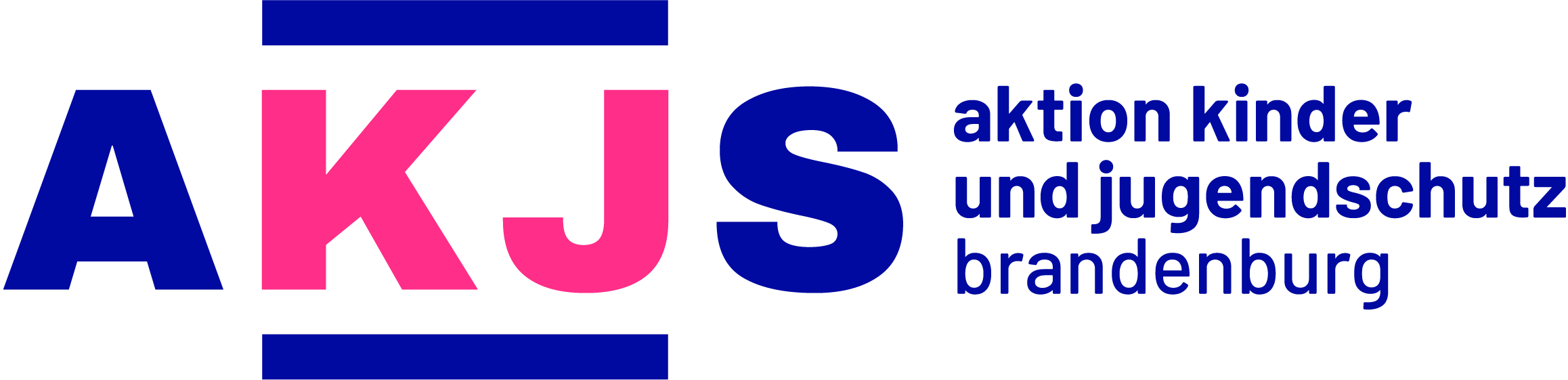 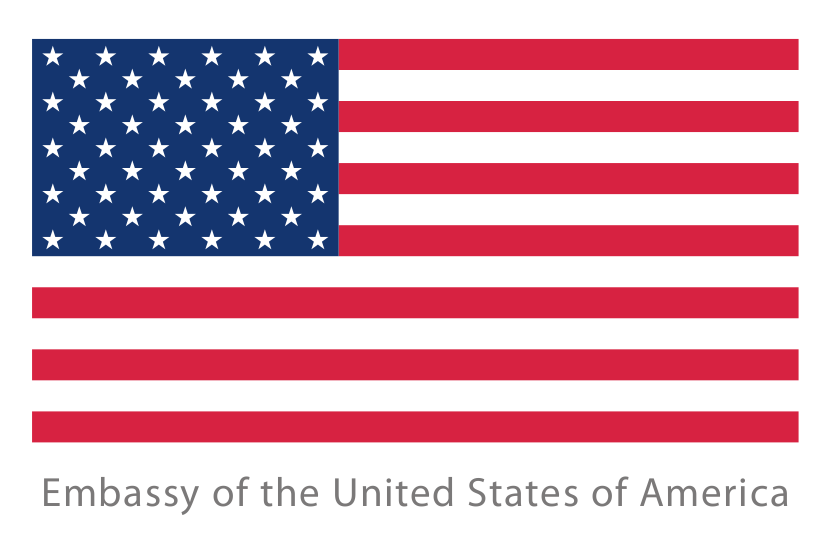 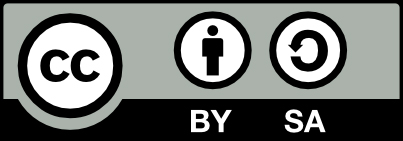 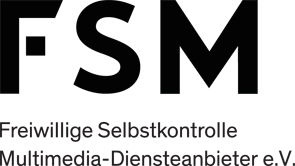 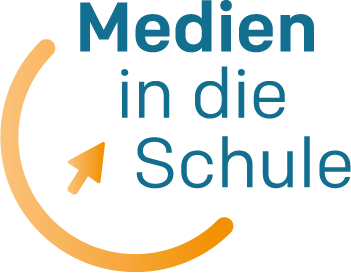 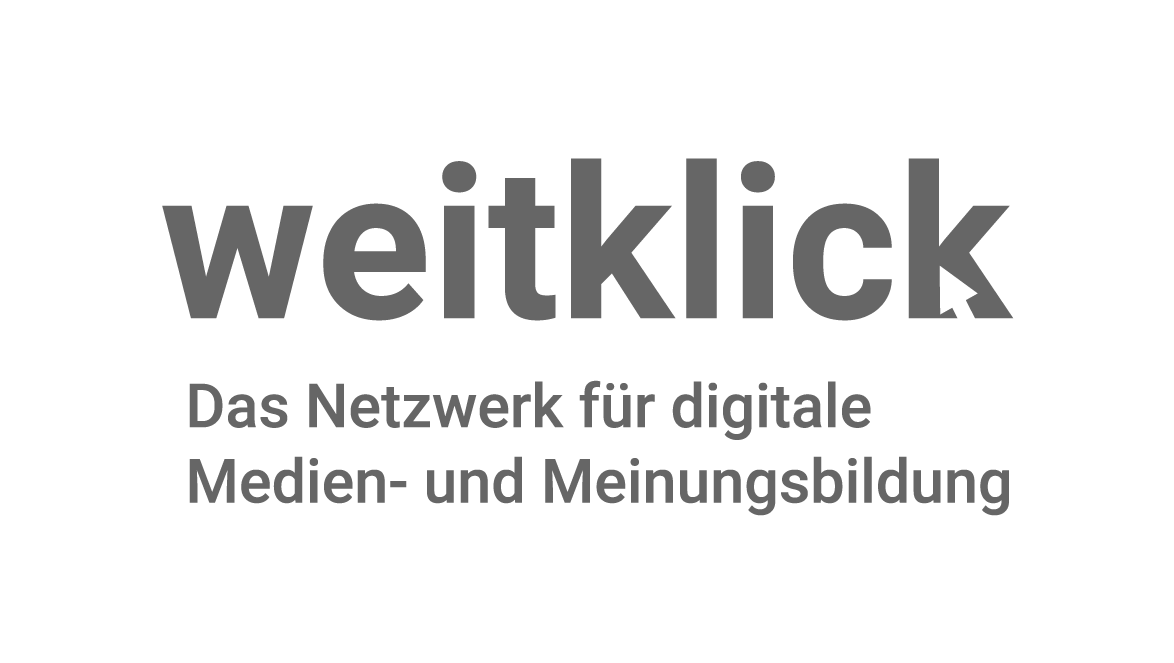 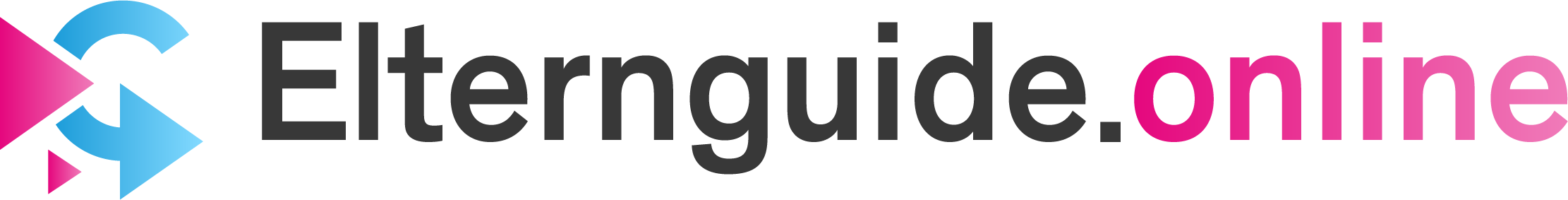 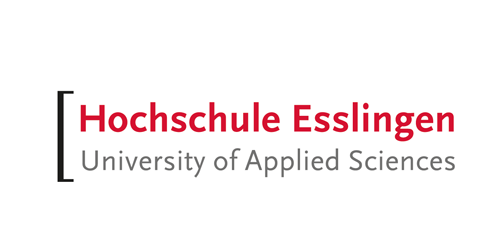 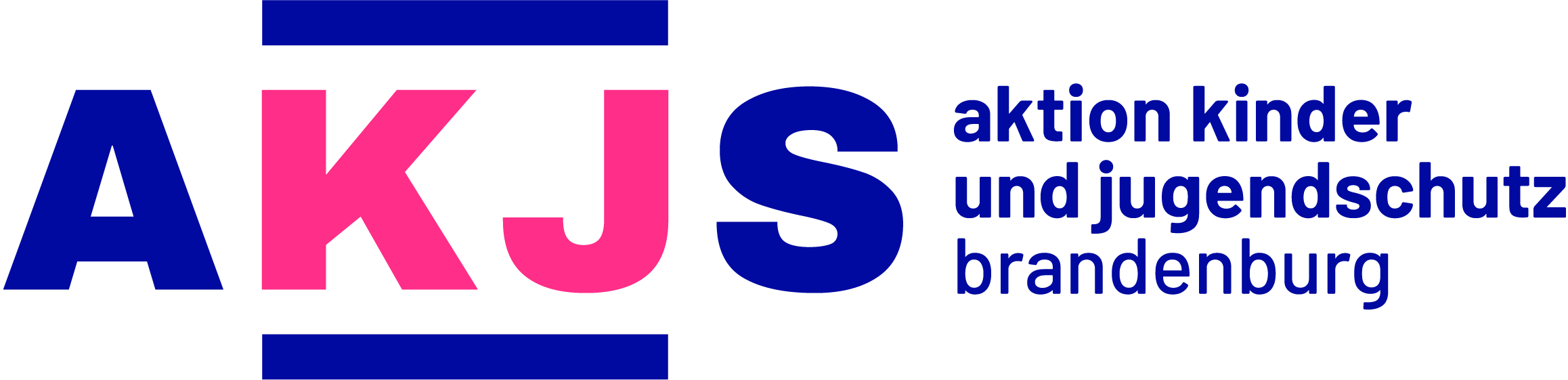 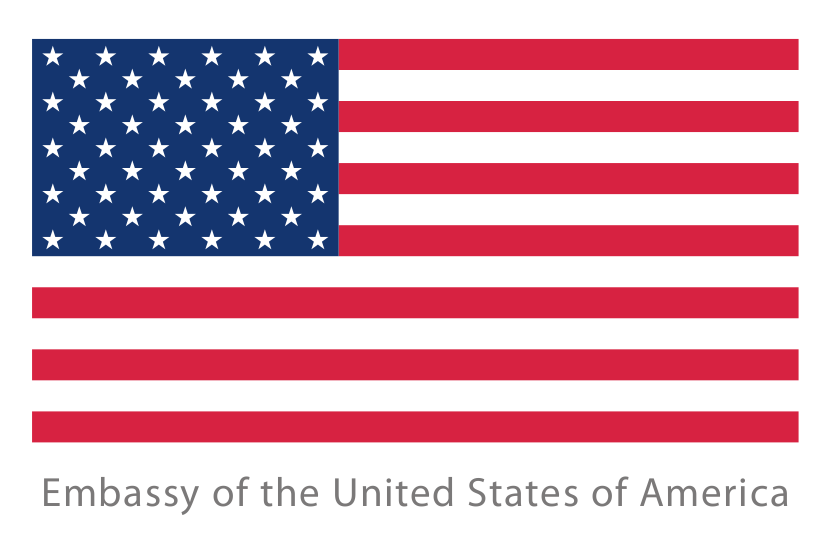 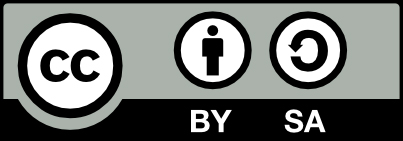 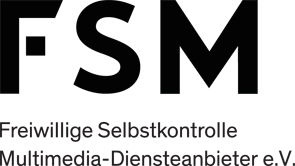 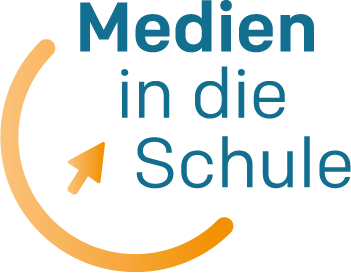 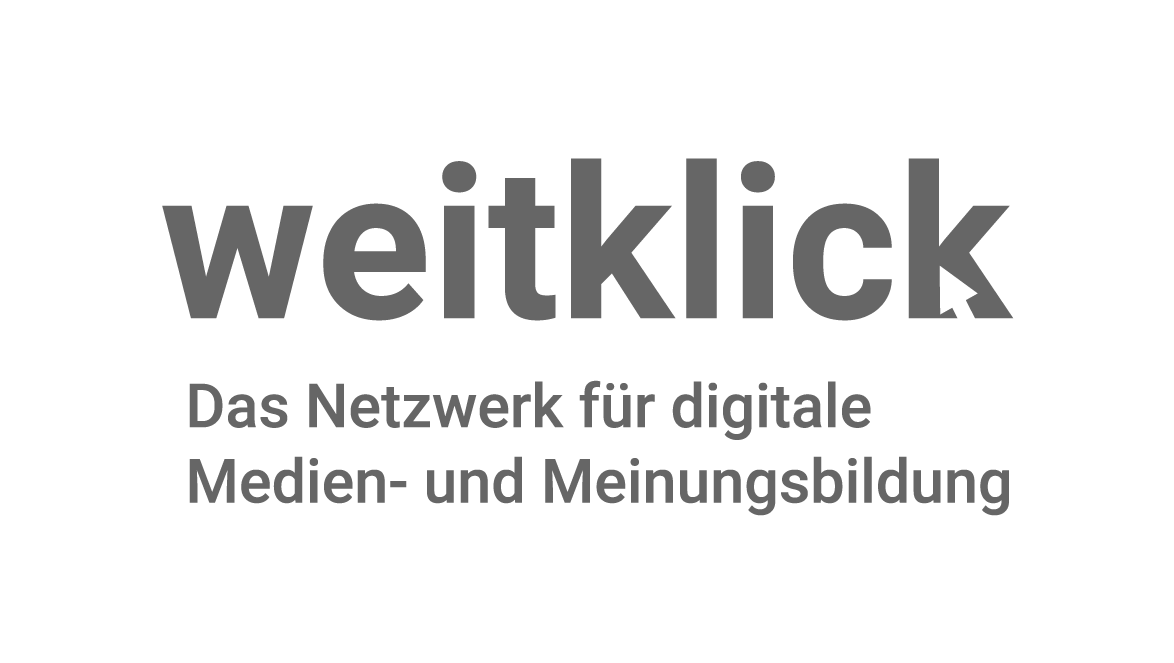 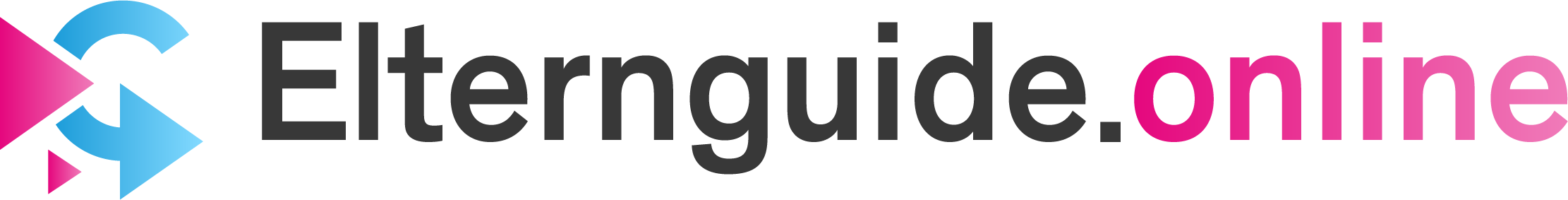 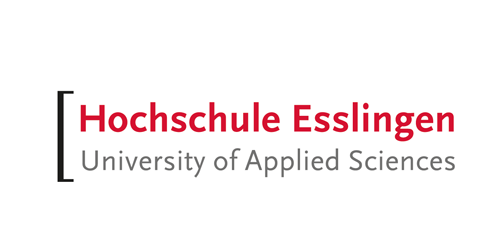 AblaufDauerInhaltMethodeMaterialAnkommenAnkommenAktivierungAnkommen: Titel und BegrüßungPunkteabfrage (ja/nein)Drei Aussagen zum Thema Desinformation:Haben Sie sich schon über Desinformation/„Fake News“ in den Medien geärgert?Haben Sie sich schon näher mit dem Thema Desinformation/„Fake News“ beschäftigt?Haben Sie mit Ihrem Kind schon über Desinformation/„Fake News“ gesprochen?Eltern markieren mit einem Punkt bei ja oder nein, ob sie zustimmen oder nicht (Klebepunkte oder Stift).Hinweis: Sobald alle Teilnehmer*innen angekommen sind, können die Punkte der Abfrage zusammengezählt und festgehalten werden, um auf die Auswertung im Laufe des Abends zurückkommen zu können.Input (pptx)Informelle 
Begrüßung & Gespräch Anleitung/
Aufforderung zum Mitmachen bei der Punkteabfrage Folie 1: BegrüßungPlakate/Tafelbild/
Whiteboard mit den drei Fragen der Punkteabfrage, Klebepunkte/StifteEinstieg in das
Thema5 Min.Begrüßung der ElternAufmacher/Anlass ThemaMini-Auswertung/Zusammenfassung der Ergebnisse der Punkteabfrage 
als Hinführung zum Thema Vorstellung des Elternabends: Ablauf und InhalteModerationModerationModeration
Input (pptx)Folie 2: AblaufMedien und Meinungsbildung in der digitalisierten WeltFolie 3InformationInformation
Aktivierung
InformationAktivierung
InformationInformationInformation10 Min.Medien und Meinungsbildung in der digitalisierten WeltInformations- und Nachrichtenkompetenz
Vorstellung der Studie zum Thema “Quelle Internet”Beispiel 1 + Aktivierungsfrage aus der Studie
(Ausgewählte Wortmeldungen der Eltern werden dazu gehört.)Ergebnis der StudieBeispiel 2 + Aktivierungsfrage aus der Studie
(Ausgewählte Wortmeldungen der Eltern werden dazu gehört.)Ergebnis der StudieTipps vom Profi: Armin HimmelrathDigitale MedienlandschaftInput (pptx)Input (pptx)
Input (pptx)
GesprächInput (pptx)Input (pptx)
GesprächInput (pptx)Video (pptx)Input (pptx)Folie 4Folie 5
Folie 6
Folie 7Folie 8
Folie 9Folie 10: VideoFolie 11Desinformation onlineFolie 12InformationInformationInformationInformationAktivierung
InformationMotivation für zuhause 15 Min.BegriffsklärungArten von Desinformation in DeutschlandMotive und Methoden hinter der VerbreitungGefahren von DesinformationAktivierungsfrage: Falls Sie sich schon mit dem Thema beschäftigt haben, wie gehen Sie mit Desinformation um? (Wortmeldungen werden gehört.)Umgang mit DesinformationTipps vom Profi: Cristina HelbergFaktencheck & BilderrückwärtssucheInput (pptx)Input (pptx)Input (pptx)Input (pptx)GesprächInput (pptx)Video (pptx)Folie 13Folie 14Folie 15Folie 16Folie 17Folie 17Folie 18: VideoMedienwelten von Kindern und JugendlichenFolie 19Aktivierung

InformationInformationInformationInformationAktivierung
InformationInformationInformationInformationInformation10-15 Min.Aktivierungsfrage:
Welche App oder welches Medienangebot ist am beliebtesten bei Ihrem Kind? (Wortmeldungen werden gehört.)Beliebte AppsBedeutung und Einfluss von MedienNutzungsmotiveWie funktioniert Instagram/TikTok/YouTube?Aktivierungsfrage:
Welche Influencer*innen kennen Sie durch Ihr Kind?Rolle von Influencer*innenInformationsquellen zum aktuellen TagesgeschehenArten von DesinformationErkennen von DesinformationEinschätzen von DesinformationGespräch

Input (pptx)Input (pptx)Input (pptx)Input (pptx)Gespräch
Input (pptx)Input (pptx)Input (pptx)Input (pptx)Input (pptx)Folie 20

Folie 21Folie 22Folie 23Folie 24Folie 25
Folie 26Folie 27Folie 28Medienerziehung zum Thema DesinformationFolie 29InformationAktivierung
InformationInformationInformationMotivation für zuhause15 Min.FamilieAktivierung: Welche Informations- und Nachrichtenangebote für Kinder oder Jugendliche nutzen Sie zuhause? (Wortmeldungen werden gehört.)Informations- und Nachrichtenangebote für Kinder und Jugendliche Beispielbeitrag: TikTok@tagesschau (ARD)Beispielbeitrag: Logo-Kindernachrichten (ZDF)Nachrichtenangebote für Kinder und JugendlicheInput (pptx)Gespräch
Input (pptx)Video (pptx)Screenshot (pptx)Folie 30, Folie 31
Folie 32Folie 33: VideoFolie 34: ScreenshotAbschlussAbschlussZusammenfassung
Motivation für zuhause 5 Min.Ausblick: Desinformation als Thema in der Klasse/SchuleAufforderung zum gegenseitigen Austausch bei aktuellen Anlässen (Hilfestellung)Zusammenfassung des AbendsAusgangspunkt der Zusammenfassung: Punkteabfrage zu Beginn des WorkshopsFeedback: Von diesem Elternabend nehme ich mit …Die Eltern vermitteln ein kurzes Stimmungsbildggf. Hinweis auf Linkliste, weiterführendes MaterialInput (pptx)Input (pptx)BlitzlichtFolie 35Folie 36: Vielen Dank!